ПовторениеПОЛНАЯ  ФУНКЦИОНАЛЬНАЯ  СИСТЕМАПеречислите трезвучия S  группы  в  порядке  усиления  их  неустойчивости.Перечислите трезвучия D  группы  в  порядке  усиления  их  неустойчивости.Диатоника или полная диатоническая система – это  совокупность  ...  и  ...  аккордов  натурального  мажора  и  минора.Относятся  ли  гармонический  и  мелодический  мажор  и  минор  к  диатонике?Функциональная переменность свойственна трезвучиям … и … ступеней.Укажите  функцию  выделенного  аккорда  в  следующих  оборотах:          Т  III  S  D  T;        K64  III6  T;           T  VI  S ;           D7  VI .Какой  оборот  звучит  естественней  и  почему: T VI S II или VI T II S T?Какую окраску имеет II6  в мажоре? Можно ли взять II53 после VI53? Почему?СЕКСТАККОРД  И  ТРЕЗВУЧИЕ  II  СТУПЕНИПочему  II6  иногда  называют  субдоминантой  с  секстой?Какой  тон  удваивается  в  II6?Трезвучие  II  ступени  применяется  только  в  ...  (укажите  лад).Как  соединяются  трезвучия  терцового  соотношения?Какие  типичные  ошибки  часто  встречаются  при  соединении  II6 с К64?Какие  аккорды  возможны  в  проходящем  обороте  II53  ...  II6 ?Можно ли употреблять II53 в миноре? Почему?Практическое задание №1Решить на выбор одну из задач в течение занятия.                                           (Кюрегян, стр. 45)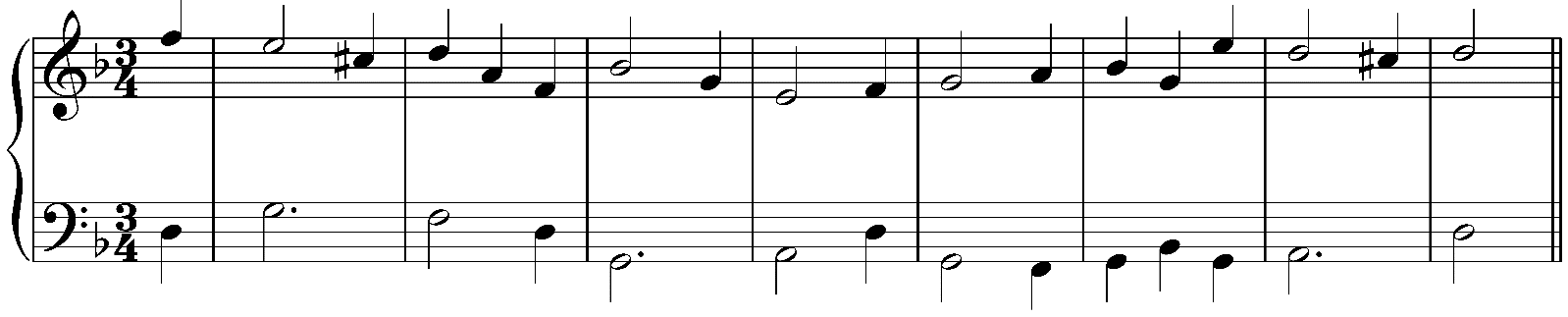 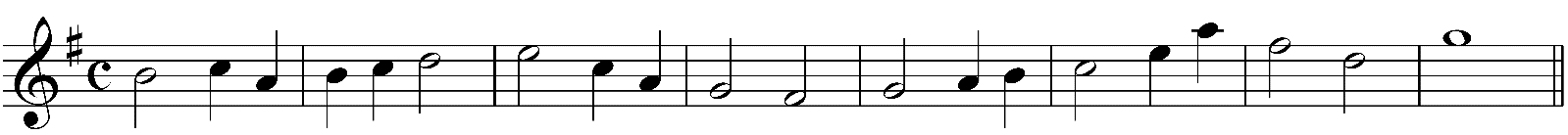                  T       II6    -       T   D43  T6               S       II6   -         K64    D  D2     T6    D64  T       S       II6   -        D       D7Н        Т S64   TПрактическое задание № 2Гармонический анализ музыкального фрагмента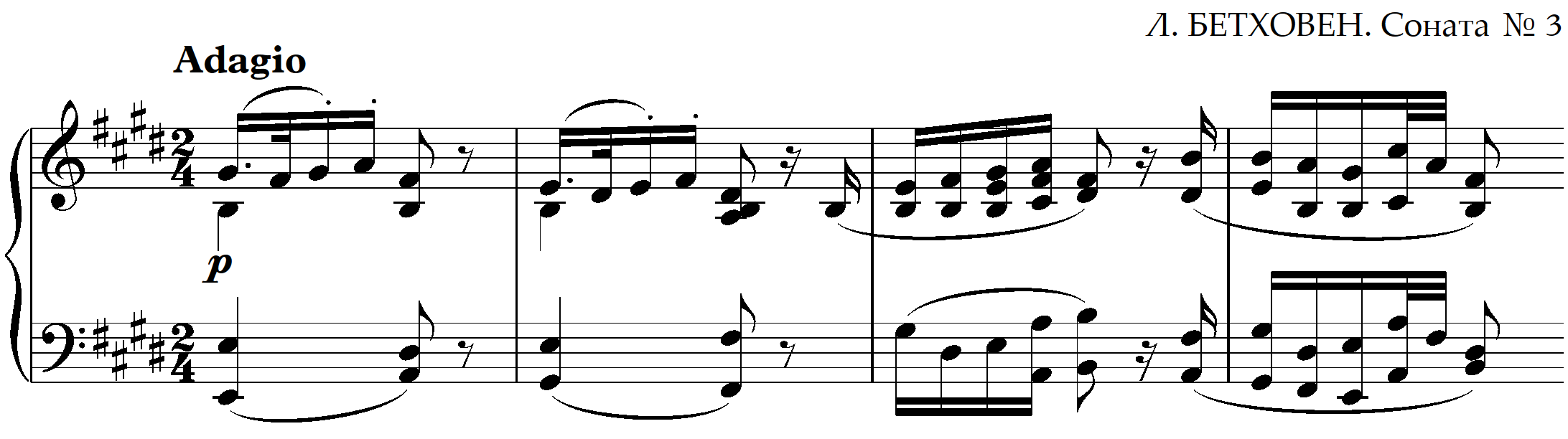 Домашнее задание:Читать Учебник Абызовой, тема 18.Играть обороты по схеме, составляя разные варианты начала и окончания:                                                                 1T                                К64   D7     T                                   Т    Т6               II6                  D                                                                                                              T   S                                D2   T6                   Решение задач (Кюрегян, а также 1-2 задачи темы 18 из Бригадного учебника).Отвечать на вопросы (устно или – по желанию – письменно)     Учебные материалы: Учебник гармонии. И. Дубовский, С. Евсеев, И. Способин, В. Соколов. М.: Музыка,  1999  с.117 - 126;Учебник гармонии. Е. Абызова. М.: Музыка,  1996  с.141 – 145.Материалы домашней работы прислать после  5.04.2020, но не позднее 8.04.2020.      Способ передачи: дистанционно, личным сообщением в соц.сетях или на электронную почту lena.yushkova@gmail.comПисьменные материалы предоставляются в виде фото или отсканированного документа. Практические упражнения на фортепиано предоставляются в виде видеофайла.   ПреподавательЮшкова Елена ВалентиновнаУчебная дисциплинаЭлементарная теория музыкиСпециальность53.02.08 Музыкальное звукооператорское мастерство     Курс 2Дата занятия26.03.2020Тема Секстаккорд и трезвучие II ступени (продолжение)